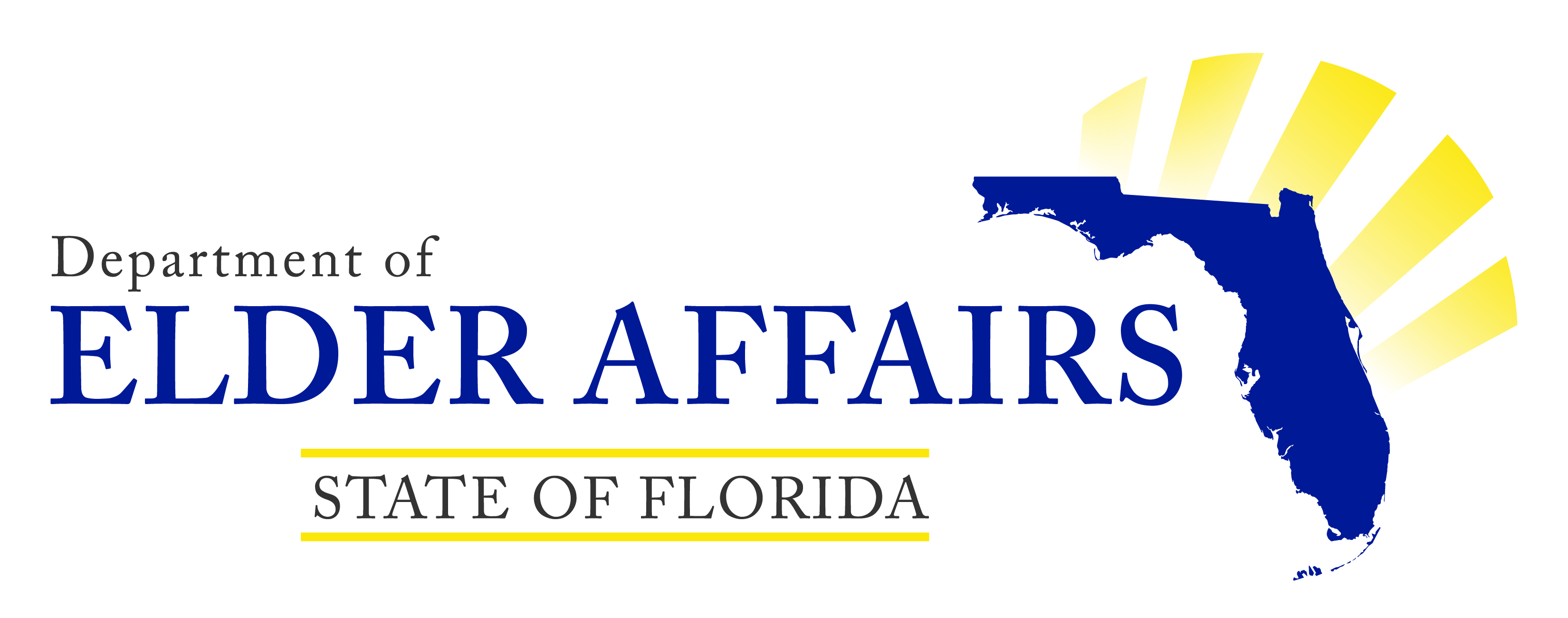 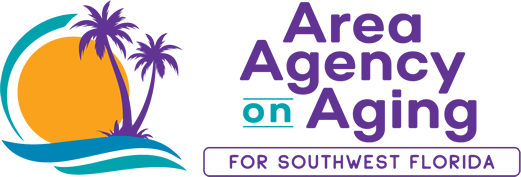 Health and Wellness Volunteer Instructor ApplicationDate: 						Date of Birth (DOB)				Name: 													Address: 													Phone: 						E-mail: 						  Best way to contact me:    	Phone	   	Email		    	TextEmergency Contact Name: 										Phone: 					Gender: 	 female    	 maleWhat is your race? (Mark all that apply)        American Indian or Alaskan Native Asian or Asian American                          Black or African American Hawaiian Native or Pacific Islander          White or CaucasianAre you of Hispanic, Latino, or Spanish origin?       Yes							      No							      UnknownAge group:	 Less than 50 yrs.		 50 – 54 yrs. 		 55 – 59 yrs.  60 – 64 yrs. 		 65 – 69 yrs. 		 70 – 74 yrs.               	 75 – 79 yrs. 		 80 – 85 yrs. 		 Over 85 yrs.Education:  Some high school                  	    		 High school graduate Some college or vocational school 		 College graduate Some graduate school			           Graduate schoolOccupation or life experience: 																							Hobbies and activities enjoyed: 																							Other volunteer experiences: 																								Do you speak more than one language?     	 Yes    	     No  If yes, what language(s): 				Do you have transportation? 		 Yes    	     No  How did you hear about our Health and Wellness programs?  Flyer     Newspaper      Word of mouth      Presentation 	 Social Media  Other_________________________________________Which program(s) are you interested in teaching?Why are you interested in becoming a volunteer coach/instructor?My Basic Availability:I would be available for sessions held:  Monday      Tuesday     Wednesday      Thursday       FridayBest time of day:  Mornings		 Afternoons Not sure - please call me when you are scheduling a classThe best location for me is: Lee County		 Charlotte County 	 Collier County  Hendry County		 Glades County   		 Desoto County Sarasota County    	 Specific Area: ___________________________ Virtually available for all counties       I understand that if I am selected to volunteer, my assignment will be contingent upon a background check_____________________________        ______________________Signature					     Date